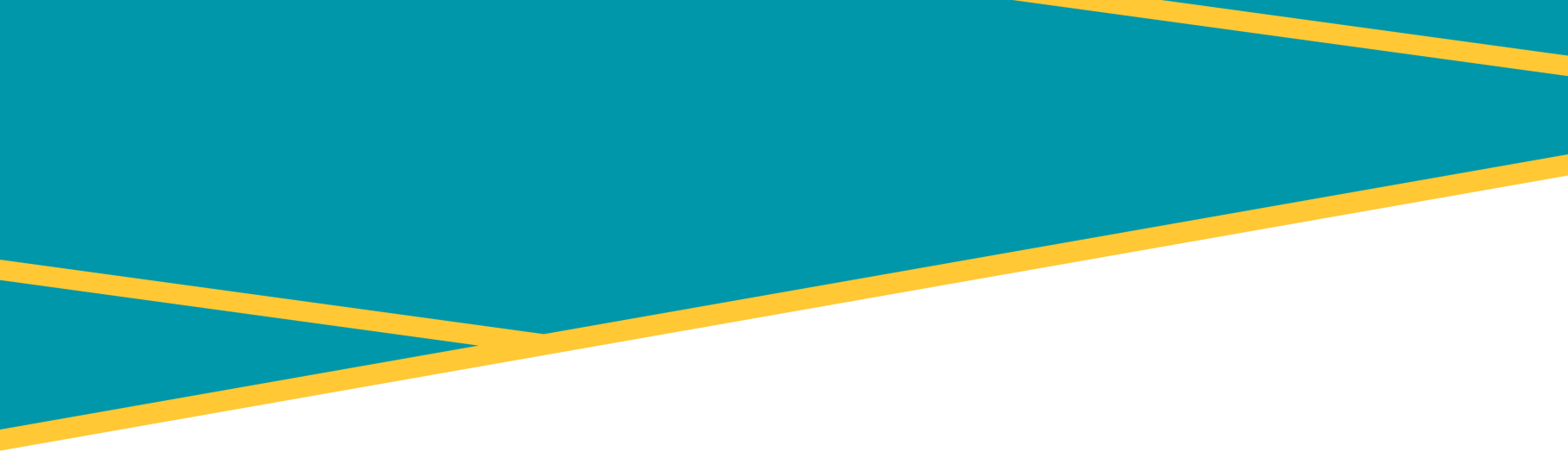 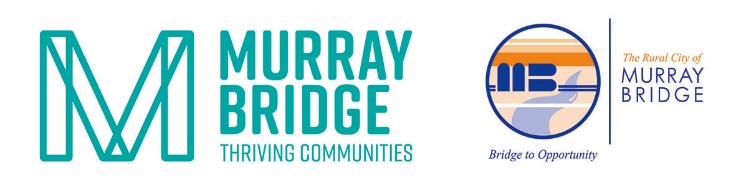 Please complete all questionsDetails of applicant completing form:Details of applicant completing form:Details of applicant completing form:Details of applicant completing form:Details of applicant completing form:Details of applicant completing form:Details of applicant completing form:Details of applicant completing form:Details of applicant completing form:Details of applicant completing form:Name of Community OrganisationName of Community OrganisationName of Community OrganisationName of Community OrganisationWill the property be used for residential purposes from 1 July 2023 to 30 June 2024?Will the property be used for residential purposes from 1 July 2023 to 30 June 2024?Will the property be used for residential purposes from 1 July 2023 to 30 June 2024?Will the property be used for residential purposes from 1 July 2023 to 30 June 2024? Yes    No Yes    No Yes    No Yes    No Yes    No Yes    NoWhat Services does your organisation provide to the community?What Services does your organisation provide to the community?What Services does your organisation provide to the community?What Services does your organisation provide to the community?Address – the property you pay rates for must be: (Tick relevant box)Address – the property you pay rates for must be: (Tick relevant box)Address – the property you pay rates for must be: (Tick relevant box)Address – the property you pay rates for must be: (Tick relevant box)Address – the property you pay rates for must be: (Tick relevant box)Address – the property you pay rates for must be: (Tick relevant box)Address – the property you pay rates for must be: (Tick relevant box)Address – the property you pay rates for must be: (Tick relevant box)Address – the property you pay rates for must be: (Tick relevant box)Address – the property you pay rates for must be: (Tick relevant box)  The location of the carrying on of a business   Location to provide a service to the community. NOTE:  You cannot claim a rates rebate for the rates payable on a property that is used principally for business, farming, commercial or industrial purposes, or a home that is not your usual place of residence. If you require further information regarding either rate postponement, rate capping, hardship, please contact Council to speak to a Rates Officer.  The location of the carrying on of a business   Location to provide a service to the community. NOTE:  You cannot claim a rates rebate for the rates payable on a property that is used principally for business, farming, commercial or industrial purposes, or a home that is not your usual place of residence. If you require further information regarding either rate postponement, rate capping, hardship, please contact Council to speak to a Rates Officer.  The location of the carrying on of a business   Location to provide a service to the community. NOTE:  You cannot claim a rates rebate for the rates payable on a property that is used principally for business, farming, commercial or industrial purposes, or a home that is not your usual place of residence. If you require further information regarding either rate postponement, rate capping, hardship, please contact Council to speak to a Rates Officer.  The location of the carrying on of a business   Location to provide a service to the community. NOTE:  You cannot claim a rates rebate for the rates payable on a property that is used principally for business, farming, commercial or industrial purposes, or a home that is not your usual place of residence. If you require further information regarding either rate postponement, rate capping, hardship, please contact Council to speak to a Rates Officer.  The location of the carrying on of a business   Location to provide a service to the community. NOTE:  You cannot claim a rates rebate for the rates payable on a property that is used principally for business, farming, commercial or industrial purposes, or a home that is not your usual place of residence. If you require further information regarding either rate postponement, rate capping, hardship, please contact Council to speak to a Rates Officer.  The location of the carrying on of a business   Location to provide a service to the community. NOTE:  You cannot claim a rates rebate for the rates payable on a property that is used principally for business, farming, commercial or industrial purposes, or a home that is not your usual place of residence. If you require further information regarding either rate postponement, rate capping, hardship, please contact Council to speak to a Rates Officer.  The location of the carrying on of a business   Location to provide a service to the community. NOTE:  You cannot claim a rates rebate for the rates payable on a property that is used principally for business, farming, commercial or industrial purposes, or a home that is not your usual place of residence. If you require further information regarding either rate postponement, rate capping, hardship, please contact Council to speak to a Rates Officer.  The location of the carrying on of a business   Location to provide a service to the community. NOTE:  You cannot claim a rates rebate for the rates payable on a property that is used principally for business, farming, commercial or industrial purposes, or a home that is not your usual place of residence. If you require further information regarding either rate postponement, rate capping, hardship, please contact Council to speak to a Rates Officer.  The location of the carrying on of a business   Location to provide a service to the community. NOTE:  You cannot claim a rates rebate for the rates payable on a property that is used principally for business, farming, commercial or industrial purposes, or a home that is not your usual place of residence. If you require further information regarding either rate postponement, rate capping, hardship, please contact Council to speak to a Rates Officer.  The location of the carrying on of a business   Location to provide a service to the community. NOTE:  You cannot claim a rates rebate for the rates payable on a property that is used principally for business, farming, commercial or industrial purposes, or a home that is not your usual place of residence. If you require further information regarding either rate postponement, rate capping, hardship, please contact Council to speak to a Rates Officer.Assessment Number:Assessment Number:Assessment Number:Assessment Number:Assessment Number:Assessment Number:Assessment Number:Assessment Number:Assessment Number:Assessment Number:Property street number and nameProperty street number and nameProperty street number and nameProperty street number and nameSuburbCertificate of Title referenceCertificate of Title referenceCertificate of Title referenceCertificate of Title referencePostal address (if different from property address)Postal address (if different from property address)Postal address (if different from property address)Postal address (if different from property address)Daytime Phone No.Daytime Phone No.Mobile Phone No.Mobile Phone No.Email AddressEmail AddressHave you previously received any rebates on the above property?    Have you previously received any rebates on the above property?    Have you previously received any rebates on the above property?    Have you previously received any rebates on the above property?     Yes    No Yes    NoIf yes, how much? If yes, how much? If yes, how much? $Does your community organisation own more than one property?Does your community organisation own more than one property?Does your community organisation own more than one property?Does your community organisation own more than one property?If yes, what type of property?If yes, what type of property?If yes, what type of property?If yes, what type of property?If yes, are any rental properties?If yes, are any rental properties?If yes, are any rental properties?If yes, are any rental properties? Yes    No Yes    No Yes    No Yes    No Yes    No Yes    NoCategories of Mandatory rebates availableCategories of Mandatory rebates availableCategories of Mandatory rebates availableCategories of Mandatory rebates availableCategories of Mandatory rebates availableCategories of Mandatory rebates availableCategories of Mandatory rebates availableCategories of Mandatory rebates availableCategories of Mandatory rebates availableCategories of Mandatory rebates availablePlease tick  the category under which you are seeking a rebate:Health Services – Land being predominantly used for service delivery or administration by a hospital or health centre incorporated under the South Australia Health Commission Act 1976;	Religious Purposes – Land containing a church or other building used for public worship (and any grounds), or land solely used for religious purposes;Public Cemeteries – Land being used for the purposes of a public cemetery;Royal Zoological Society of SA – Land (other than land used as domestic premises) owned by, or under the care, control and management of, the Royal Zoological Society of South Australia Incorporated.Educational PurposesWhich of the following criteria apply?Land occupied by a government school under a lease or licence and being used for educational purposes; orLand occupied by a non-government school registered under Part 5 of the Education Act 1972 and being used for educational purposes; orLand being used by a University or University College to provide accommodation and other forms of support for students on a not for profit basis.Community Services – Land being predominantly used for service delivery and administration by a community services organisation.	Does your organisation satisfy the following?Is incorporated on a not for profit basis for the benefit of the public; andProvides community services without charge or for a charge that is below the cost to the body of providing the services; andDoes not restrict its services to persons who are members of the body.If you ticked each box above, which of the following services does your organisation provide?Emergency accommodation;Food or clothing for disadvantaged persons (i.e., persons who are disadvantaged by reason of poverty, illness, frailty, or mental, intellectual or physical disability);Supported accommodation (i.e., residential care facilities in receipt of Commonwealth funding or accommodation for persons with mental health, intellectual, physical or other difficulties who require support in order to live an independent life);Essential services, or employment support, for persons with mental health disabilities, or with intellectual or physical disabilities;Legal services for disadvantaged persons;Drug or alcohol rehabilitation services;  and/orResearch into, or community education about, diseases or illnesses, or palliative care to persons who suffer from diseases or illnesses.Please tick  the category under which you are seeking a rebate:Health Services – Land being predominantly used for service delivery or administration by a hospital or health centre incorporated under the South Australia Health Commission Act 1976;	Religious Purposes – Land containing a church or other building used for public worship (and any grounds), or land solely used for religious purposes;Public Cemeteries – Land being used for the purposes of a public cemetery;Royal Zoological Society of SA – Land (other than land used as domestic premises) owned by, or under the care, control and management of, the Royal Zoological Society of South Australia Incorporated.Educational PurposesWhich of the following criteria apply?Land occupied by a government school under a lease or licence and being used for educational purposes; orLand occupied by a non-government school registered under Part 5 of the Education Act 1972 and being used for educational purposes; orLand being used by a University or University College to provide accommodation and other forms of support for students on a not for profit basis.Community Services – Land being predominantly used for service delivery and administration by a community services organisation.	Does your organisation satisfy the following?Is incorporated on a not for profit basis for the benefit of the public; andProvides community services without charge or for a charge that is below the cost to the body of providing the services; andDoes not restrict its services to persons who are members of the body.If you ticked each box above, which of the following services does your organisation provide?Emergency accommodation;Food or clothing for disadvantaged persons (i.e., persons who are disadvantaged by reason of poverty, illness, frailty, or mental, intellectual or physical disability);Supported accommodation (i.e., residential care facilities in receipt of Commonwealth funding or accommodation for persons with mental health, intellectual, physical or other difficulties who require support in order to live an independent life);Essential services, or employment support, for persons with mental health disabilities, or with intellectual or physical disabilities;Legal services for disadvantaged persons;Drug or alcohol rehabilitation services;  and/orResearch into, or community education about, diseases or illnesses, or palliative care to persons who suffer from diseases or illnesses.Please tick  the category under which you are seeking a rebate:Health Services – Land being predominantly used for service delivery or administration by a hospital or health centre incorporated under the South Australia Health Commission Act 1976;	Religious Purposes – Land containing a church or other building used for public worship (and any grounds), or land solely used for religious purposes;Public Cemeteries – Land being used for the purposes of a public cemetery;Royal Zoological Society of SA – Land (other than land used as domestic premises) owned by, or under the care, control and management of, the Royal Zoological Society of South Australia Incorporated.Educational PurposesWhich of the following criteria apply?Land occupied by a government school under a lease or licence and being used for educational purposes; orLand occupied by a non-government school registered under Part 5 of the Education Act 1972 and being used for educational purposes; orLand being used by a University or University College to provide accommodation and other forms of support for students on a not for profit basis.Community Services – Land being predominantly used for service delivery and administration by a community services organisation.	Does your organisation satisfy the following?Is incorporated on a not for profit basis for the benefit of the public; andProvides community services without charge or for a charge that is below the cost to the body of providing the services; andDoes not restrict its services to persons who are members of the body.If you ticked each box above, which of the following services does your organisation provide?Emergency accommodation;Food or clothing for disadvantaged persons (i.e., persons who are disadvantaged by reason of poverty, illness, frailty, or mental, intellectual or physical disability);Supported accommodation (i.e., residential care facilities in receipt of Commonwealth funding or accommodation for persons with mental health, intellectual, physical or other difficulties who require support in order to live an independent life);Essential services, or employment support, for persons with mental health disabilities, or with intellectual or physical disabilities;Legal services for disadvantaged persons;Drug or alcohol rehabilitation services;  and/orResearch into, or community education about, diseases or illnesses, or palliative care to persons who suffer from diseases or illnesses.Please tick  the category under which you are seeking a rebate:Health Services – Land being predominantly used for service delivery or administration by a hospital or health centre incorporated under the South Australia Health Commission Act 1976;	Religious Purposes – Land containing a church or other building used for public worship (and any grounds), or land solely used for religious purposes;Public Cemeteries – Land being used for the purposes of a public cemetery;Royal Zoological Society of SA – Land (other than land used as domestic premises) owned by, or under the care, control and management of, the Royal Zoological Society of South Australia Incorporated.Educational PurposesWhich of the following criteria apply?Land occupied by a government school under a lease or licence and being used for educational purposes; orLand occupied by a non-government school registered under Part 5 of the Education Act 1972 and being used for educational purposes; orLand being used by a University or University College to provide accommodation and other forms of support for students on a not for profit basis.Community Services – Land being predominantly used for service delivery and administration by a community services organisation.	Does your organisation satisfy the following?Is incorporated on a not for profit basis for the benefit of the public; andProvides community services without charge or for a charge that is below the cost to the body of providing the services; andDoes not restrict its services to persons who are members of the body.If you ticked each box above, which of the following services does your organisation provide?Emergency accommodation;Food or clothing for disadvantaged persons (i.e., persons who are disadvantaged by reason of poverty, illness, frailty, or mental, intellectual or physical disability);Supported accommodation (i.e., residential care facilities in receipt of Commonwealth funding or accommodation for persons with mental health, intellectual, physical or other difficulties who require support in order to live an independent life);Essential services, or employment support, for persons with mental health disabilities, or with intellectual or physical disabilities;Legal services for disadvantaged persons;Drug or alcohol rehabilitation services;  and/orResearch into, or community education about, diseases or illnesses, or palliative care to persons who suffer from diseases or illnesses.Please tick  the category under which you are seeking a rebate:Health Services – Land being predominantly used for service delivery or administration by a hospital or health centre incorporated under the South Australia Health Commission Act 1976;	Religious Purposes – Land containing a church or other building used for public worship (and any grounds), or land solely used for religious purposes;Public Cemeteries – Land being used for the purposes of a public cemetery;Royal Zoological Society of SA – Land (other than land used as domestic premises) owned by, or under the care, control and management of, the Royal Zoological Society of South Australia Incorporated.Educational PurposesWhich of the following criteria apply?Land occupied by a government school under a lease or licence and being used for educational purposes; orLand occupied by a non-government school registered under Part 5 of the Education Act 1972 and being used for educational purposes; orLand being used by a University or University College to provide accommodation and other forms of support for students on a not for profit basis.Community Services – Land being predominantly used for service delivery and administration by a community services organisation.	Does your organisation satisfy the following?Is incorporated on a not for profit basis for the benefit of the public; andProvides community services without charge or for a charge that is below the cost to the body of providing the services; andDoes not restrict its services to persons who are members of the body.If you ticked each box above, which of the following services does your organisation provide?Emergency accommodation;Food or clothing for disadvantaged persons (i.e., persons who are disadvantaged by reason of poverty, illness, frailty, or mental, intellectual or physical disability);Supported accommodation (i.e., residential care facilities in receipt of Commonwealth funding or accommodation for persons with mental health, intellectual, physical or other difficulties who require support in order to live an independent life);Essential services, or employment support, for persons with mental health disabilities, or with intellectual or physical disabilities;Legal services for disadvantaged persons;Drug or alcohol rehabilitation services;  and/orResearch into, or community education about, diseases or illnesses, or palliative care to persons who suffer from diseases or illnesses.Please tick  the category under which you are seeking a rebate:Health Services – Land being predominantly used for service delivery or administration by a hospital or health centre incorporated under the South Australia Health Commission Act 1976;	Religious Purposes – Land containing a church or other building used for public worship (and any grounds), or land solely used for religious purposes;Public Cemeteries – Land being used for the purposes of a public cemetery;Royal Zoological Society of SA – Land (other than land used as domestic premises) owned by, or under the care, control and management of, the Royal Zoological Society of South Australia Incorporated.Educational PurposesWhich of the following criteria apply?Land occupied by a government school under a lease or licence and being used for educational purposes; orLand occupied by a non-government school registered under Part 5 of the Education Act 1972 and being used for educational purposes; orLand being used by a University or University College to provide accommodation and other forms of support for students on a not for profit basis.Community Services – Land being predominantly used for service delivery and administration by a community services organisation.	Does your organisation satisfy the following?Is incorporated on a not for profit basis for the benefit of the public; andProvides community services without charge or for a charge that is below the cost to the body of providing the services; andDoes not restrict its services to persons who are members of the body.If you ticked each box above, which of the following services does your organisation provide?Emergency accommodation;Food or clothing for disadvantaged persons (i.e., persons who are disadvantaged by reason of poverty, illness, frailty, or mental, intellectual or physical disability);Supported accommodation (i.e., residential care facilities in receipt of Commonwealth funding or accommodation for persons with mental health, intellectual, physical or other difficulties who require support in order to live an independent life);Essential services, or employment support, for persons with mental health disabilities, or with intellectual or physical disabilities;Legal services for disadvantaged persons;Drug or alcohol rehabilitation services;  and/orResearch into, or community education about, diseases or illnesses, or palliative care to persons who suffer from diseases or illnesses.Please tick  the category under which you are seeking a rebate:Health Services – Land being predominantly used for service delivery or administration by a hospital or health centre incorporated under the South Australia Health Commission Act 1976;	Religious Purposes – Land containing a church or other building used for public worship (and any grounds), or land solely used for religious purposes;Public Cemeteries – Land being used for the purposes of a public cemetery;Royal Zoological Society of SA – Land (other than land used as domestic premises) owned by, or under the care, control and management of, the Royal Zoological Society of South Australia Incorporated.Educational PurposesWhich of the following criteria apply?Land occupied by a government school under a lease or licence and being used for educational purposes; orLand occupied by a non-government school registered under Part 5 of the Education Act 1972 and being used for educational purposes; orLand being used by a University or University College to provide accommodation and other forms of support for students on a not for profit basis.Community Services – Land being predominantly used for service delivery and administration by a community services organisation.	Does your organisation satisfy the following?Is incorporated on a not for profit basis for the benefit of the public; andProvides community services without charge or for a charge that is below the cost to the body of providing the services; andDoes not restrict its services to persons who are members of the body.If you ticked each box above, which of the following services does your organisation provide?Emergency accommodation;Food or clothing for disadvantaged persons (i.e., persons who are disadvantaged by reason of poverty, illness, frailty, or mental, intellectual or physical disability);Supported accommodation (i.e., residential care facilities in receipt of Commonwealth funding or accommodation for persons with mental health, intellectual, physical or other difficulties who require support in order to live an independent life);Essential services, or employment support, for persons with mental health disabilities, or with intellectual or physical disabilities;Legal services for disadvantaged persons;Drug or alcohol rehabilitation services;  and/orResearch into, or community education about, diseases or illnesses, or palliative care to persons who suffer from diseases or illnesses.Please tick  the category under which you are seeking a rebate:Health Services – Land being predominantly used for service delivery or administration by a hospital or health centre incorporated under the South Australia Health Commission Act 1976;	Religious Purposes – Land containing a church or other building used for public worship (and any grounds), or land solely used for religious purposes;Public Cemeteries – Land being used for the purposes of a public cemetery;Royal Zoological Society of SA – Land (other than land used as domestic premises) owned by, or under the care, control and management of, the Royal Zoological Society of South Australia Incorporated.Educational PurposesWhich of the following criteria apply?Land occupied by a government school under a lease or licence and being used for educational purposes; orLand occupied by a non-government school registered under Part 5 of the Education Act 1972 and being used for educational purposes; orLand being used by a University or University College to provide accommodation and other forms of support for students on a not for profit basis.Community Services – Land being predominantly used for service delivery and administration by a community services organisation.	Does your organisation satisfy the following?Is incorporated on a not for profit basis for the benefit of the public; andProvides community services without charge or for a charge that is below the cost to the body of providing the services; andDoes not restrict its services to persons who are members of the body.If you ticked each box above, which of the following services does your organisation provide?Emergency accommodation;Food or clothing for disadvantaged persons (i.e., persons who are disadvantaged by reason of poverty, illness, frailty, or mental, intellectual or physical disability);Supported accommodation (i.e., residential care facilities in receipt of Commonwealth funding or accommodation for persons with mental health, intellectual, physical or other difficulties who require support in order to live an independent life);Essential services, or employment support, for persons with mental health disabilities, or with intellectual or physical disabilities;Legal services for disadvantaged persons;Drug or alcohol rehabilitation services;  and/orResearch into, or community education about, diseases or illnesses, or palliative care to persons who suffer from diseases or illnesses.Please tick  the category under which you are seeking a rebate:Health Services – Land being predominantly used for service delivery or administration by a hospital or health centre incorporated under the South Australia Health Commission Act 1976;	Religious Purposes – Land containing a church or other building used for public worship (and any grounds), or land solely used for religious purposes;Public Cemeteries – Land being used for the purposes of a public cemetery;Royal Zoological Society of SA – Land (other than land used as domestic premises) owned by, or under the care, control and management of, the Royal Zoological Society of South Australia Incorporated.Educational PurposesWhich of the following criteria apply?Land occupied by a government school under a lease or licence and being used for educational purposes; orLand occupied by a non-government school registered under Part 5 of the Education Act 1972 and being used for educational purposes; orLand being used by a University or University College to provide accommodation and other forms of support for students on a not for profit basis.Community Services – Land being predominantly used for service delivery and administration by a community services organisation.	Does your organisation satisfy the following?Is incorporated on a not for profit basis for the benefit of the public; andProvides community services without charge or for a charge that is below the cost to the body of providing the services; andDoes not restrict its services to persons who are members of the body.If you ticked each box above, which of the following services does your organisation provide?Emergency accommodation;Food or clothing for disadvantaged persons (i.e., persons who are disadvantaged by reason of poverty, illness, frailty, or mental, intellectual or physical disability);Supported accommodation (i.e., residential care facilities in receipt of Commonwealth funding or accommodation for persons with mental health, intellectual, physical or other difficulties who require support in order to live an independent life);Essential services, or employment support, for persons with mental health disabilities, or with intellectual or physical disabilities;Legal services for disadvantaged persons;Drug or alcohol rehabilitation services;  and/orResearch into, or community education about, diseases or illnesses, or palliative care to persons who suffer from diseases or illnesses.Please tick  the category under which you are seeking a rebate:Health Services – Land being predominantly used for service delivery or administration by a hospital or health centre incorporated under the South Australia Health Commission Act 1976;	Religious Purposes – Land containing a church or other building used for public worship (and any grounds), or land solely used for religious purposes;Public Cemeteries – Land being used for the purposes of a public cemetery;Royal Zoological Society of SA – Land (other than land used as domestic premises) owned by, or under the care, control and management of, the Royal Zoological Society of South Australia Incorporated.Educational PurposesWhich of the following criteria apply?Land occupied by a government school under a lease or licence and being used for educational purposes; orLand occupied by a non-government school registered under Part 5 of the Education Act 1972 and being used for educational purposes; orLand being used by a University or University College to provide accommodation and other forms of support for students on a not for profit basis.Community Services – Land being predominantly used for service delivery and administration by a community services organisation.	Does your organisation satisfy the following?Is incorporated on a not for profit basis for the benefit of the public; andProvides community services without charge or for a charge that is below the cost to the body of providing the services; andDoes not restrict its services to persons who are members of the body.If you ticked each box above, which of the following services does your organisation provide?Emergency accommodation;Food or clothing for disadvantaged persons (i.e., persons who are disadvantaged by reason of poverty, illness, frailty, or mental, intellectual or physical disability);Supported accommodation (i.e., residential care facilities in receipt of Commonwealth funding or accommodation for persons with mental health, intellectual, physical or other difficulties who require support in order to live an independent life);Essential services, or employment support, for persons with mental health disabilities, or with intellectual or physical disabilities;Legal services for disadvantaged persons;Drug or alcohol rehabilitation services;  and/orResearch into, or community education about, diseases or illnesses, or palliative care to persons who suffer from diseases or illnesses.Categories of Discretionary rebates availableCategories of Discretionary rebates availableCategories of Discretionary rebates availableCategories of Discretionary rebates availableCategories of Discretionary rebates availableCategories of Discretionary rebates availableCategories of Discretionary rebates availableCategories of Discretionary rebates availableCategories of Discretionary rebates availableCategories of Discretionary rebates availablePlease tick  the category under which you are seeking a rebate:The organisation is solely constituted to providing charity or cultural services to the communityThe organisation is a private school	The rateable property is used to provide facilities and/or services for children and/or young personsThe organisation’s sole purpose is to provide a service (including accommodation) to the handicapped, aged or disabledThe land is used as a residential aged care facility that is approved for funding under the Commonwealth Aged Care Act 1977 or a day therapy centreThe rateable property is a conservation area, or heritage or National Trust building that grants unrestricted access to the publicThe rateable property is used as a hospital or health centreThe rateable property is used for agricultural, horticultural or floricultural exhibitions	Securing  property development of the area or the assistance or support of business within the area Where the land is used by an organisation who provides a benefit  or service to the local communityClubrooms on Council land that provide meeting places and do not carry out any business to raise funds through the sale of liquor etc.Clubrooms on Council land that have been built for members of recreation clubs that undertake some form of trading to generate income and provide some community benefitClubrooms on private land that have been built for members of recreation clubs and provide some community benefitRetirement villages where they do not claim pensioner concessions for residents in individual unitsThe Murray Bridge Agricultural & Horticultural SocietyRiverside recreation grounds under the care of community bodiesOther – Please specify below:Please tick  the category under which you are seeking a rebate:The organisation is solely constituted to providing charity or cultural services to the communityThe organisation is a private school	The rateable property is used to provide facilities and/or services for children and/or young personsThe organisation’s sole purpose is to provide a service (including accommodation) to the handicapped, aged or disabledThe land is used as a residential aged care facility that is approved for funding under the Commonwealth Aged Care Act 1977 or a day therapy centreThe rateable property is a conservation area, or heritage or National Trust building that grants unrestricted access to the publicThe rateable property is used as a hospital or health centreThe rateable property is used for agricultural, horticultural or floricultural exhibitions	Securing  property development of the area or the assistance or support of business within the area Where the land is used by an organisation who provides a benefit  or service to the local communityClubrooms on Council land that provide meeting places and do not carry out any business to raise funds through the sale of liquor etc.Clubrooms on Council land that have been built for members of recreation clubs that undertake some form of trading to generate income and provide some community benefitClubrooms on private land that have been built for members of recreation clubs and provide some community benefitRetirement villages where they do not claim pensioner concessions for residents in individual unitsThe Murray Bridge Agricultural & Horticultural SocietyRiverside recreation grounds under the care of community bodiesOther – Please specify below:Please tick  the category under which you are seeking a rebate:The organisation is solely constituted to providing charity or cultural services to the communityThe organisation is a private school	The rateable property is used to provide facilities and/or services for children and/or young personsThe organisation’s sole purpose is to provide a service (including accommodation) to the handicapped, aged or disabledThe land is used as a residential aged care facility that is approved for funding under the Commonwealth Aged Care Act 1977 or a day therapy centreThe rateable property is a conservation area, or heritage or National Trust building that grants unrestricted access to the publicThe rateable property is used as a hospital or health centreThe rateable property is used for agricultural, horticultural or floricultural exhibitions	Securing  property development of the area or the assistance or support of business within the area Where the land is used by an organisation who provides a benefit  or service to the local communityClubrooms on Council land that provide meeting places and do not carry out any business to raise funds through the sale of liquor etc.Clubrooms on Council land that have been built for members of recreation clubs that undertake some form of trading to generate income and provide some community benefitClubrooms on private land that have been built for members of recreation clubs and provide some community benefitRetirement villages where they do not claim pensioner concessions for residents in individual unitsThe Murray Bridge Agricultural & Horticultural SocietyRiverside recreation grounds under the care of community bodiesOther – Please specify below:Please tick  the category under which you are seeking a rebate:The organisation is solely constituted to providing charity or cultural services to the communityThe organisation is a private school	The rateable property is used to provide facilities and/or services for children and/or young personsThe organisation’s sole purpose is to provide a service (including accommodation) to the handicapped, aged or disabledThe land is used as a residential aged care facility that is approved for funding under the Commonwealth Aged Care Act 1977 or a day therapy centreThe rateable property is a conservation area, or heritage or National Trust building that grants unrestricted access to the publicThe rateable property is used as a hospital or health centreThe rateable property is used for agricultural, horticultural or floricultural exhibitions	Securing  property development of the area or the assistance or support of business within the area Where the land is used by an organisation who provides a benefit  or service to the local communityClubrooms on Council land that provide meeting places and do not carry out any business to raise funds through the sale of liquor etc.Clubrooms on Council land that have been built for members of recreation clubs that undertake some form of trading to generate income and provide some community benefitClubrooms on private land that have been built for members of recreation clubs and provide some community benefitRetirement villages where they do not claim pensioner concessions for residents in individual unitsThe Murray Bridge Agricultural & Horticultural SocietyRiverside recreation grounds under the care of community bodiesOther – Please specify below:Please tick  the category under which you are seeking a rebate:The organisation is solely constituted to providing charity or cultural services to the communityThe organisation is a private school	The rateable property is used to provide facilities and/or services for children and/or young personsThe organisation’s sole purpose is to provide a service (including accommodation) to the handicapped, aged or disabledThe land is used as a residential aged care facility that is approved for funding under the Commonwealth Aged Care Act 1977 or a day therapy centreThe rateable property is a conservation area, or heritage or National Trust building that grants unrestricted access to the publicThe rateable property is used as a hospital or health centreThe rateable property is used for agricultural, horticultural or floricultural exhibitions	Securing  property development of the area or the assistance or support of business within the area Where the land is used by an organisation who provides a benefit  or service to the local communityClubrooms on Council land that provide meeting places and do not carry out any business to raise funds through the sale of liquor etc.Clubrooms on Council land that have been built for members of recreation clubs that undertake some form of trading to generate income and provide some community benefitClubrooms on private land that have been built for members of recreation clubs and provide some community benefitRetirement villages where they do not claim pensioner concessions for residents in individual unitsThe Murray Bridge Agricultural & Horticultural SocietyRiverside recreation grounds under the care of community bodiesOther – Please specify below:Please tick  the category under which you are seeking a rebate:The organisation is solely constituted to providing charity or cultural services to the communityThe organisation is a private school	The rateable property is used to provide facilities and/or services for children and/or young personsThe organisation’s sole purpose is to provide a service (including accommodation) to the handicapped, aged or disabledThe land is used as a residential aged care facility that is approved for funding under the Commonwealth Aged Care Act 1977 or a day therapy centreThe rateable property is a conservation area, or heritage or National Trust building that grants unrestricted access to the publicThe rateable property is used as a hospital or health centreThe rateable property is used for agricultural, horticultural or floricultural exhibitions	Securing  property development of the area or the assistance or support of business within the area Where the land is used by an organisation who provides a benefit  or service to the local communityClubrooms on Council land that provide meeting places and do not carry out any business to raise funds through the sale of liquor etc.Clubrooms on Council land that have been built for members of recreation clubs that undertake some form of trading to generate income and provide some community benefitClubrooms on private land that have been built for members of recreation clubs and provide some community benefitRetirement villages where they do not claim pensioner concessions for residents in individual unitsThe Murray Bridge Agricultural & Horticultural SocietyRiverside recreation grounds under the care of community bodiesOther – Please specify below:Please tick  the category under which you are seeking a rebate:The organisation is solely constituted to providing charity or cultural services to the communityThe organisation is a private school	The rateable property is used to provide facilities and/or services for children and/or young personsThe organisation’s sole purpose is to provide a service (including accommodation) to the handicapped, aged or disabledThe land is used as a residential aged care facility that is approved for funding under the Commonwealth Aged Care Act 1977 or a day therapy centreThe rateable property is a conservation area, or heritage or National Trust building that grants unrestricted access to the publicThe rateable property is used as a hospital or health centreThe rateable property is used for agricultural, horticultural or floricultural exhibitions	Securing  property development of the area or the assistance or support of business within the area Where the land is used by an organisation who provides a benefit  or service to the local communityClubrooms on Council land that provide meeting places and do not carry out any business to raise funds through the sale of liquor etc.Clubrooms on Council land that have been built for members of recreation clubs that undertake some form of trading to generate income and provide some community benefitClubrooms on private land that have been built for members of recreation clubs and provide some community benefitRetirement villages where they do not claim pensioner concessions for residents in individual unitsThe Murray Bridge Agricultural & Horticultural SocietyRiverside recreation grounds under the care of community bodiesOther – Please specify below:Please tick  the category under which you are seeking a rebate:The organisation is solely constituted to providing charity or cultural services to the communityThe organisation is a private school	The rateable property is used to provide facilities and/or services for children and/or young personsThe organisation’s sole purpose is to provide a service (including accommodation) to the handicapped, aged or disabledThe land is used as a residential aged care facility that is approved for funding under the Commonwealth Aged Care Act 1977 or a day therapy centreThe rateable property is a conservation area, or heritage or National Trust building that grants unrestricted access to the publicThe rateable property is used as a hospital or health centreThe rateable property is used for agricultural, horticultural or floricultural exhibitions	Securing  property development of the area or the assistance or support of business within the area Where the land is used by an organisation who provides a benefit  or service to the local communityClubrooms on Council land that provide meeting places and do not carry out any business to raise funds through the sale of liquor etc.Clubrooms on Council land that have been built for members of recreation clubs that undertake some form of trading to generate income and provide some community benefitClubrooms on private land that have been built for members of recreation clubs and provide some community benefitRetirement villages where they do not claim pensioner concessions for residents in individual unitsThe Murray Bridge Agricultural & Horticultural SocietyRiverside recreation grounds under the care of community bodiesOther – Please specify below:Please tick  the category under which you are seeking a rebate:The organisation is solely constituted to providing charity or cultural services to the communityThe organisation is a private school	The rateable property is used to provide facilities and/or services for children and/or young personsThe organisation’s sole purpose is to provide a service (including accommodation) to the handicapped, aged or disabledThe land is used as a residential aged care facility that is approved for funding under the Commonwealth Aged Care Act 1977 or a day therapy centreThe rateable property is a conservation area, or heritage or National Trust building that grants unrestricted access to the publicThe rateable property is used as a hospital or health centreThe rateable property is used for agricultural, horticultural or floricultural exhibitions	Securing  property development of the area or the assistance or support of business within the area Where the land is used by an organisation who provides a benefit  or service to the local communityClubrooms on Council land that provide meeting places and do not carry out any business to raise funds through the sale of liquor etc.Clubrooms on Council land that have been built for members of recreation clubs that undertake some form of trading to generate income and provide some community benefitClubrooms on private land that have been built for members of recreation clubs and provide some community benefitRetirement villages where they do not claim pensioner concessions for residents in individual unitsThe Murray Bridge Agricultural & Horticultural SocietyRiverside recreation grounds under the care of community bodiesOther – Please specify below:Please tick  the category under which you are seeking a rebate:The organisation is solely constituted to providing charity or cultural services to the communityThe organisation is a private school	The rateable property is used to provide facilities and/or services for children and/or young personsThe organisation’s sole purpose is to provide a service (including accommodation) to the handicapped, aged or disabledThe land is used as a residential aged care facility that is approved for funding under the Commonwealth Aged Care Act 1977 or a day therapy centreThe rateable property is a conservation area, or heritage or National Trust building that grants unrestricted access to the publicThe rateable property is used as a hospital or health centreThe rateable property is used for agricultural, horticultural or floricultural exhibitions	Securing  property development of the area or the assistance or support of business within the area Where the land is used by an organisation who provides a benefit  or service to the local communityClubrooms on Council land that provide meeting places and do not carry out any business to raise funds through the sale of liquor etc.Clubrooms on Council land that have been built for members of recreation clubs that undertake some form of trading to generate income and provide some community benefitClubrooms on private land that have been built for members of recreation clubs and provide some community benefitRetirement villages where they do not claim pensioner concessions for residents in individual unitsThe Murray Bridge Agricultural & Horticultural SocietyRiverside recreation grounds under the care of community bodiesOther – Please specify below:ExplanationExplanationExplanationExplanationExplanationExplanationExplanationExplanationExplanationExplanationPlease detail the % rebate you are applying for and why your community organisation is applying for financial assistance.Please detail the % rebate you are applying for and why your community organisation is applying for financial assistance.Please detail the % rebate you are applying for and why your community organisation is applying for financial assistance.Additional information required for all rebate applicationsAdditional information required for all rebate applicationsAdditional information required for all rebate applicationsAdditional information required for all rebate applicationsAdditional information required for all rebate applicationsAdditional information required for all rebate applicationsAdditional information required for all rebate applicationsAdditional information required for all rebate applicationsAdditional information required for all rebate applicationsAdditional information required for all rebate applicationsCouncil requires you to attach the following documentation in support of your application:Evidence that the land is being used for service delivery and/or administration;A copy of the organisation’s Constitution and/or other documentation establishing that it is         incorporated on a not-for-profit basis;A copy of the organisations latest Annual Report and/or Financial Statement;Evidence that the organisation provides services free of charge or below cost;Evidence that the organisation provides services to persons other than membersThe extent of financial assistance (if any) being provided by Commonwealth or State agencies;Whether you are in receipt of a community grant;Any other information that you believe is relevant in support of this ApplicationCouncil requires you to attach the following documentation in support of your application:Evidence that the land is being used for service delivery and/or administration;A copy of the organisation’s Constitution and/or other documentation establishing that it is         incorporated on a not-for-profit basis;A copy of the organisations latest Annual Report and/or Financial Statement;Evidence that the organisation provides services free of charge or below cost;Evidence that the organisation provides services to persons other than membersThe extent of financial assistance (if any) being provided by Commonwealth or State agencies;Whether you are in receipt of a community grant;Any other information that you believe is relevant in support of this ApplicationCouncil requires you to attach the following documentation in support of your application:Evidence that the land is being used for service delivery and/or administration;A copy of the organisation’s Constitution and/or other documentation establishing that it is         incorporated on a not-for-profit basis;A copy of the organisations latest Annual Report and/or Financial Statement;Evidence that the organisation provides services free of charge or below cost;Evidence that the organisation provides services to persons other than membersThe extent of financial assistance (if any) being provided by Commonwealth or State agencies;Whether you are in receipt of a community grant;Any other information that you believe is relevant in support of this ApplicationCouncil requires you to attach the following documentation in support of your application:Evidence that the land is being used for service delivery and/or administration;A copy of the organisation’s Constitution and/or other documentation establishing that it is         incorporated on a not-for-profit basis;A copy of the organisations latest Annual Report and/or Financial Statement;Evidence that the organisation provides services free of charge or below cost;Evidence that the organisation provides services to persons other than membersThe extent of financial assistance (if any) being provided by Commonwealth or State agencies;Whether you are in receipt of a community grant;Any other information that you believe is relevant in support of this ApplicationCouncil requires you to attach the following documentation in support of your application:Evidence that the land is being used for service delivery and/or administration;A copy of the organisation’s Constitution and/or other documentation establishing that it is         incorporated on a not-for-profit basis;A copy of the organisations latest Annual Report and/or Financial Statement;Evidence that the organisation provides services free of charge or below cost;Evidence that the organisation provides services to persons other than membersThe extent of financial assistance (if any) being provided by Commonwealth or State agencies;Whether you are in receipt of a community grant;Any other information that you believe is relevant in support of this ApplicationCouncil requires you to attach the following documentation in support of your application:Evidence that the land is being used for service delivery and/or administration;A copy of the organisation’s Constitution and/or other documentation establishing that it is         incorporated on a not-for-profit basis;A copy of the organisations latest Annual Report and/or Financial Statement;Evidence that the organisation provides services free of charge or below cost;Evidence that the organisation provides services to persons other than membersThe extent of financial assistance (if any) being provided by Commonwealth or State agencies;Whether you are in receipt of a community grant;Any other information that you believe is relevant in support of this ApplicationCouncil requires you to attach the following documentation in support of your application:Evidence that the land is being used for service delivery and/or administration;A copy of the organisation’s Constitution and/or other documentation establishing that it is         incorporated on a not-for-profit basis;A copy of the organisations latest Annual Report and/or Financial Statement;Evidence that the organisation provides services free of charge or below cost;Evidence that the organisation provides services to persons other than membersThe extent of financial assistance (if any) being provided by Commonwealth or State agencies;Whether you are in receipt of a community grant;Any other information that you believe is relevant in support of this ApplicationCouncil requires you to attach the following documentation in support of your application:Evidence that the land is being used for service delivery and/or administration;A copy of the organisation’s Constitution and/or other documentation establishing that it is         incorporated on a not-for-profit basis;A copy of the organisations latest Annual Report and/or Financial Statement;Evidence that the organisation provides services free of charge or below cost;Evidence that the organisation provides services to persons other than membersThe extent of financial assistance (if any) being provided by Commonwealth or State agencies;Whether you are in receipt of a community grant;Any other information that you believe is relevant in support of this ApplicationCouncil requires you to attach the following documentation in support of your application:Evidence that the land is being used for service delivery and/or administration;A copy of the organisation’s Constitution and/or other documentation establishing that it is         incorporated on a not-for-profit basis;A copy of the organisations latest Annual Report and/or Financial Statement;Evidence that the organisation provides services free of charge or below cost;Evidence that the organisation provides services to persons other than membersThe extent of financial assistance (if any) being provided by Commonwealth or State agencies;Whether you are in receipt of a community grant;Any other information that you believe is relevant in support of this ApplicationCouncil requires you to attach the following documentation in support of your application:Evidence that the land is being used for service delivery and/or administration;A copy of the organisation’s Constitution and/or other documentation establishing that it is         incorporated on a not-for-profit basis;A copy of the organisations latest Annual Report and/or Financial Statement;Evidence that the organisation provides services free of charge or below cost;Evidence that the organisation provides services to persons other than membersThe extent of financial assistance (if any) being provided by Commonwealth or State agencies;Whether you are in receipt of a community grant;Any other information that you believe is relevant in support of this ApplicationImportant informationImportant informationImportant informationRates rebates are granted pursuant to Division 5, Section 159(7) of the Local Government Act 1999. You must provide the requested information on this form so that your rebate, if granted, can be calculated.Please note: Rate rebates will NOT be granted on the NRM levy or any service charges for garbage collection, kerbside waste collection or green waste collection.Failure to comply with subsection (7) “where an organisation has the benefit of a rate rebate and the grounds on which the rebate was granted have ceased to exist, the person or body must immediately inform council and the entitlement to a rebate ceases”, can incur a penalty of up to $5,000.00 where a person or organisation is found guilty of an offence.The Council may, for proper cause, determine that an entitlement to a rebate of rates under the Act no longer applies.Where an entitlement to a rebate of rates ceases or no longer applies during the course of a financial year, Council is entitled to recover the balance of rates, or rates at the increased level (as the case may be), proportionate to the remaining part of the financial year.Rates rebates are granted pursuant to Division 5, Section 159(7) of the Local Government Act 1999. You must provide the requested information on this form so that your rebate, if granted, can be calculated.Please note: Rate rebates will NOT be granted on the NRM levy or any service charges for garbage collection, kerbside waste collection or green waste collection.Failure to comply with subsection (7) “where an organisation has the benefit of a rate rebate and the grounds on which the rebate was granted have ceased to exist, the person or body must immediately inform council and the entitlement to a rebate ceases”, can incur a penalty of up to $5,000.00 where a person or organisation is found guilty of an offence.The Council may, for proper cause, determine that an entitlement to a rebate of rates under the Act no longer applies.Where an entitlement to a rebate of rates ceases or no longer applies during the course of a financial year, Council is entitled to recover the balance of rates, or rates at the increased level (as the case may be), proportionate to the remaining part of the financial year.Rates rebates are granted pursuant to Division 5, Section 159(7) of the Local Government Act 1999. You must provide the requested information on this form so that your rebate, if granted, can be calculated.Please note: Rate rebates will NOT be granted on the NRM levy or any service charges for garbage collection, kerbside waste collection or green waste collection.Failure to comply with subsection (7) “where an organisation has the benefit of a rate rebate and the grounds on which the rebate was granted have ceased to exist, the person or body must immediately inform council and the entitlement to a rebate ceases”, can incur a penalty of up to $5,000.00 where a person or organisation is found guilty of an offence.The Council may, for proper cause, determine that an entitlement to a rebate of rates under the Act no longer applies.Where an entitlement to a rebate of rates ceases or no longer applies during the course of a financial year, Council is entitled to recover the balance of rates, or rates at the increased level (as the case may be), proportionate to the remaining part of the financial year.DeclarationDeclarationDeclarationI, ___________________________________________________________________________________________________(name in full) of __________________________________________________________________________________________________(residential address)     __________________________________________________________________________________________________(position held) on behalf of (Community Body)Solemnly and sincerely declare that I believe the information I have given on this form is true and correct, and I make this solemn declaration conscientiously, under the Oaths Act 1936.      __________________________________________________________________________________________________(signature of applicant)Declared at ___________________________________ this ______________ day of ___________________ 20______Before me __________________________________________________________________________________________(signature and printed name of person authorised to witness the declaration)I, ___________________________________________________________________________________________________(name in full) of __________________________________________________________________________________________________(residential address)     __________________________________________________________________________________________________(position held) on behalf of (Community Body)Solemnly and sincerely declare that I believe the information I have given on this form is true and correct, and I make this solemn declaration conscientiously, under the Oaths Act 1936.      __________________________________________________________________________________________________(signature of applicant)Declared at ___________________________________ this ______________ day of ___________________ 20______Before me __________________________________________________________________________________________(signature and printed name of person authorised to witness the declaration)I, ___________________________________________________________________________________________________(name in full) of __________________________________________________________________________________________________(residential address)     __________________________________________________________________________________________________(position held) on behalf of (Community Body)Solemnly and sincerely declare that I believe the information I have given on this form is true and correct, and I make this solemn declaration conscientiously, under the Oaths Act 1936.      __________________________________________________________________________________________________(signature of applicant)Declared at ___________________________________ this ______________ day of ___________________ 20______Before me __________________________________________________________________________________________(signature and printed name of person authorised to witness the declaration)Please tick appropriate box:Please tick appropriate box:Please tick appropriate box:  Authorised Council Officer     Minister of Religion     Solicitor   Chartered  Accountant              Member of Parliament             Justice of the Peace Court Registrar/Deputy Court  RegistrarOnce complete, please submit this form to the Rural City of Murray Bridge Local Government Centre, 2 Seventh Street, Murray Bridge, post to PO Box 421 Murray Bridge SA 5253 or email: council@murraybridge.sa.gov.auAPPLICATIONS AND ALL DOCUMENTATION ARE REQUIRED ON OR BEFORE 30 APRIL 2023 FOR ASSESSMENT FOR THE FULL 2023/2024 FINANCIAL YEAR. SUCCESSFUL APPLICANTS WILL BE NOTIFIED IN JULY 2023.ANY LATE APPLICATIONS WILL BE ASSESSED AND IF SUCCESSFUL WILL BE NOTIFIED WITHIN 60 DAYS, THE REBATE WILL BE APPLIED ON A PRO-RATA BASIS FROM SEPTEMBER 2023 ONWARDS.Once complete, please submit this form to the Rural City of Murray Bridge Local Government Centre, 2 Seventh Street, Murray Bridge, post to PO Box 421 Murray Bridge SA 5253 or email: council@murraybridge.sa.gov.auAPPLICATIONS AND ALL DOCUMENTATION ARE REQUIRED ON OR BEFORE 30 APRIL 2023 FOR ASSESSMENT FOR THE FULL 2023/2024 FINANCIAL YEAR. SUCCESSFUL APPLICANTS WILL BE NOTIFIED IN JULY 2023.ANY LATE APPLICATIONS WILL BE ASSESSED AND IF SUCCESSFUL WILL BE NOTIFIED WITHIN 60 DAYS, THE REBATE WILL BE APPLIED ON A PRO-RATA BASIS FROM SEPTEMBER 2023 ONWARDS.Once complete, please submit this form to the Rural City of Murray Bridge Local Government Centre, 2 Seventh Street, Murray Bridge, post to PO Box 421 Murray Bridge SA 5253 or email: council@murraybridge.sa.gov.auAPPLICATIONS AND ALL DOCUMENTATION ARE REQUIRED ON OR BEFORE 30 APRIL 2023 FOR ASSESSMENT FOR THE FULL 2023/2024 FINANCIAL YEAR. SUCCESSFUL APPLICANTS WILL BE NOTIFIED IN JULY 2023.ANY LATE APPLICATIONS WILL BE ASSESSED AND IF SUCCESSFUL WILL BE NOTIFIED WITHIN 60 DAYS, THE REBATE WILL BE APPLIED ON A PRO-RATA BASIS FROM SEPTEMBER 2023 ONWARDS.